Drodzy Rodzice i Dzieci!Miło Was powitać w kolejnym tygodniu nauki zdalnej. Witam moje PszczółkiTemat tygodnia: Dbamy o przyrodę.Zaczniemy od zabawy matematycznej:Segregowanie dostępnych w domu klocków według jednej cechy (kolor, wielkość, rodzaj).Klocki różnego rodzaju, pojemniki/obręcze na klocki.Dzieci porównują liczebność klocków, szacują, których klocków jest mniej, a których więcej. Na koniec tworzą budowle z klocków wybranego rodzaju.A teraz gimnastyka buzi i językaRzeka – dzieci naśladują łódkę płynącą po rzece od brzegu do brzegu – poruszają językiem pomiędzy otwartymi kącikami ust. Następnie naśladują odgłos rzeki: plum, plum, plum.Rybki– dzieci naśladują rybki, które wyskakują z wody – unoszą czubek języka w stronę nosa, a po chwili opierają go o górne zęby, kilkakrotnie powtarzają ten ruch.Pszczółki– dzieci naśladują ruchy latających pszczół – opierają język o wewnętrzną stronę górnych zębów, a następnie język opada do wewnętrznej strony dolnych zębów.Miód– dzieci naśladują misia, który zjadł baryłkę miodu i oblizuje się po jego zjedzeniu – prowadzą język ruchem okrężnym po górnej i po dolnej wardze.Czyste powietrze– dzieci wdychają świeże powietrze – wciągają powietrze nosem i wypuszczają ustami.Wąż –wśród trawy sunie wąż, dzieci naśladują odgłos syczenia węża na głosce sssssss– opierają język o dolne zęby, rozciągają wargi szeroko – jak do uśmiechu. Kontrolują w lusterku, czy język nie wychodzi przed zęby.Zabawa ruchowa kształtująca prawidłową postawę ciała – Wzrost rośliny.Nagranie muzyki relaksacyjnej. Dzieci słuchają muzykę relaksacyjną, naśladują rodzica, wzrost rośliny – od klęku podpartego do wspięcia na palce, zabawę powtarzamy.https://www.youtube.com/watch?v=BzpheDcdgzgSłuchanie opowiadania E. Stadmüller Smok Segregiusz.Książka „Olek i Ada wśród przyjaciół” str. 62-63.Smok Segregiusz był niezwykle sympatycznym bajkowym smokiem. Uwielbiał bawić się tym, co inni uważali za śmieci. Kartonowe pudełka zamieniał w domki dla lalek albo rycerskie zamki. Plastikowe butelki oklejał błyszczącą folią i wykorzystywał jako wieże albo robił z nich rakiety. Kolorowe zakrętki z radością ustawiał jako pionki w grach planszowych, które sam wymyślał. Z puszek robił grzechotki, ze starych rękawiczek – maskotki… Nigdy się nie nudził. Zazwyczaj chodził uśmiechnięty, a gdy wpadał na jakiś kolejny zwariowany pomysł – podskakiwał z radości. Jednego Segregiusz nie mógł zrozumieć. Gdy widział powyrzucane byle gdzie papierowe torebki, puszki czy reklamówki, w jego oczach pojawiał się smutek.– Czemu ludzie wyrzucają takie wspaniałe zabawki? – rozmyślał. – Jeśli już nie chcą się nimi bawić, to przecież są pojemniki na papier, metal czy szkło. Na pewno ktoś wie, jak takie skarby wykorzystać…O, znów ktoś pomylił trawnik ze śmietnikiem i park nie jest już taki ładny jak był. Czy naprawdę tak trudno trafić papierkiem do kosza?– Czy myślisz o tym samym co ja? – spytała senna wróżka Gwiazduszka, która pojawiła się nie wiadomo skąd i przysiadła obok smoka, na parkowej ławeczce.Segregiusz spojrzał na porozrzucane wszędzie śmieci i westchnął ciężko.– Wymyśl jakąś zabawę, która nauczy wrzucania papierków do kosza – zaproponowała Gwiazduszka – a ja postaram się, aby ten pomysł przyśnił się jakiemuś dziecku.– Spróbujmy – zgodził się smok. – Tato, tato! – zawołał Olek, gdy tylko otworzył oczy. – Śniło mi się, że wygrałem wielki turniej.– Rycerski? – zainteresował się tato.– Jasne, że rycerski – kiwnął głową Olek. – Miałem na sobie srebrną zbroję, hełm z pióropuszem i walczyłem… ze śmieciami. – Z czym? – oczy taty zrobiły się okrągłe ze zdumienia.– Te śmieci chciały zasypać cały świat, a ja im na to nie pozwoliłem – oświadczył dumnie rycerz z przedszkolnej grupy Tygrysków. – Jestem z ciebie dumny – oświadczył tato i uścisnął Olkowi prawicę.– Ten bałagan na trawnikach to rzeczywiście problem – rozmyślał, jadąc do pracy. – Akurat projektował nową szkołę, a jego kolega – architekt krajobrazu – głowił się nad tym, jak urządzić plac zabaw dla przedszkolaków i park pełen atrakcji sportowych dla starszych dzieci.– Tylko pamiętaj o koszach na śmieci – przypomniał mu tato, kiedy tylko wszedł do biura.Pan Zbyszek kiwnął głową i po paru godzinach przyniósł gotowe szkice. Kosze w kształcie smoków, rakiet, wież fantastycznie pasowały do sportowych boisk i huśtawek.– Niech dorosłych uczą dzieci, gdzie wyrzucać trzeba śmieci – podsumował jego pracę tato.Rozmowa na podstawie opowiadania i ilustracji w książce.Rodzic  zadaje pytania:Co lubił robić smok Segregiusz?Co smuciło smoka?Jaki sen miał Olek?Dlaczego należy wyrzucać śmieci do kosza?W jaki sposób możemy chronić przyrodę?Poznajmy zasady SEGREGOWANIA ŚMIECI ORAZ RÓŻNE KOLORY KOSZY NA ODPADY.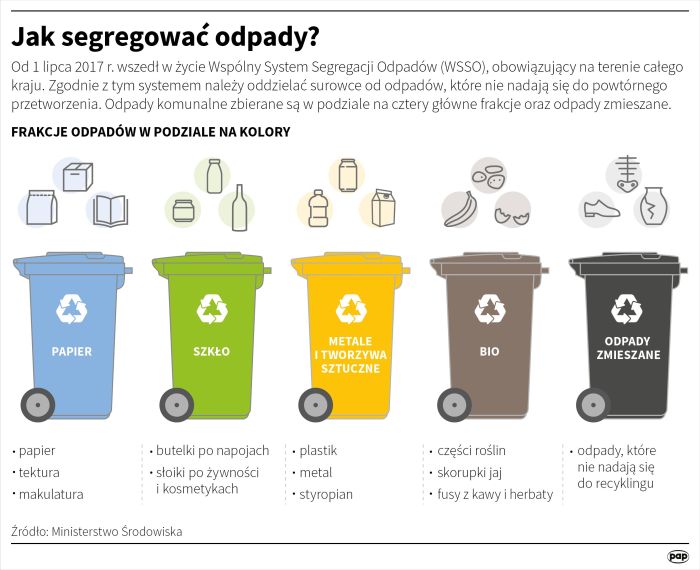 Posłuchajmy piosenki o SEGEROWANIU ODPADÓW „Świat w naszych rękach”https://youtu.be/pRNtFXew_VETeraz otwórzmy  KARTĘ PRACY CZ.2 NR 34, 35Dzieci wskazują właściwe i niewłaściwe zachowania w lesie.Następnie wykonajmy pracę „Mój wymarzony las”, przykład poniżej: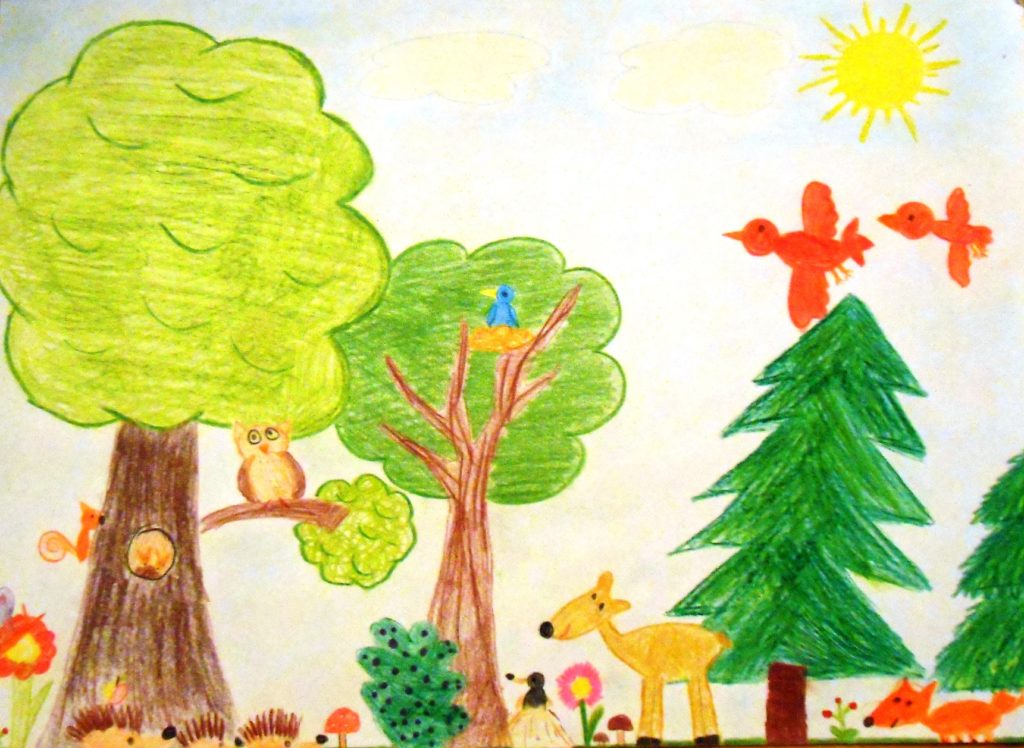 Zabawa Poznajemy narzędzia ogrodnicze.Obrazki narzędzi ogrodniczych (grabi, konewki, wiadra, łopaty itp.)Dzieci oglądają obrazki i nazywają przedstawione na nich sprzęty ogrodnicze.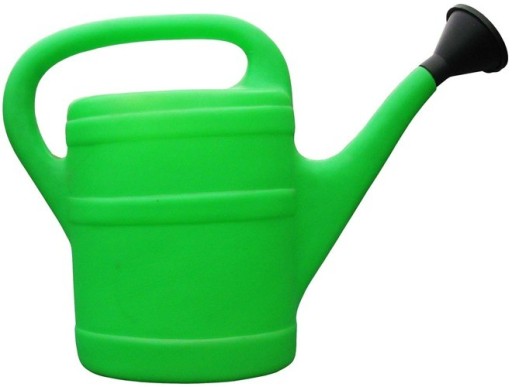 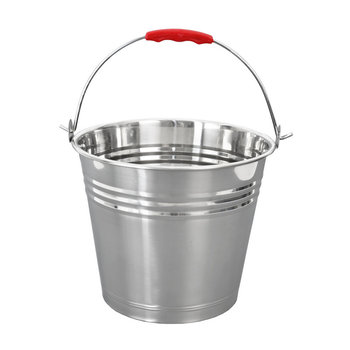 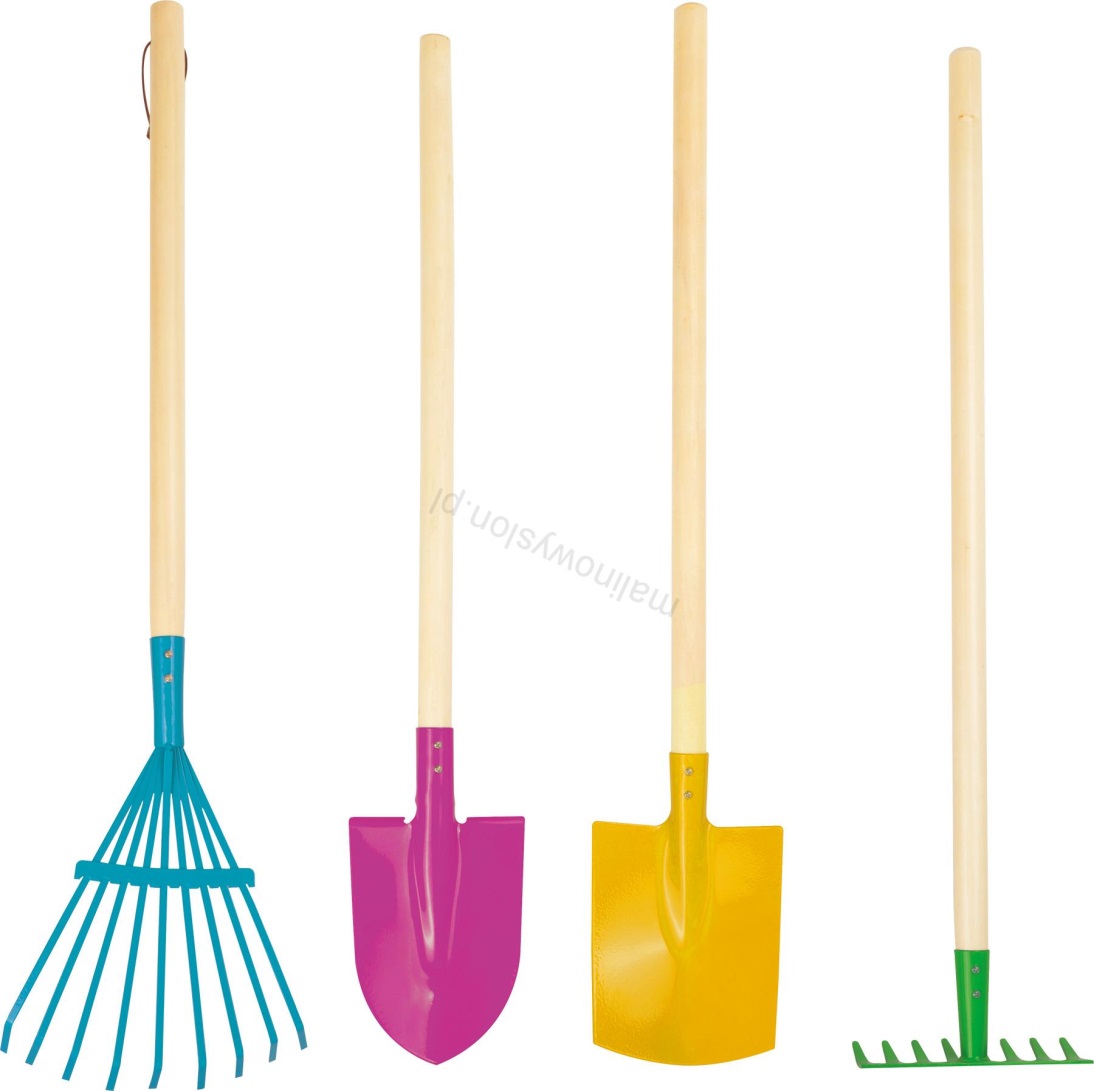 Jako przedszkole bierzemy udział w akcjach ekologicznych, a to plakat przypominający niektóre z nich.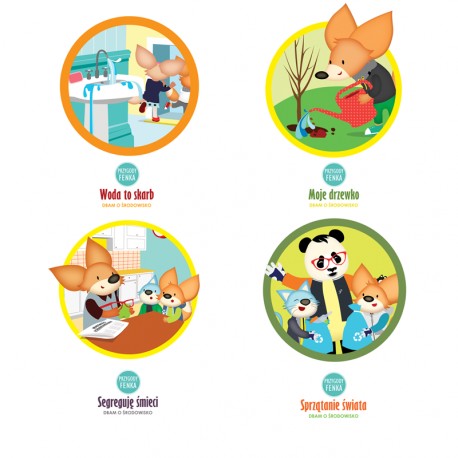 Teraz przykład w obrazkach jak dbać o naszą planetę: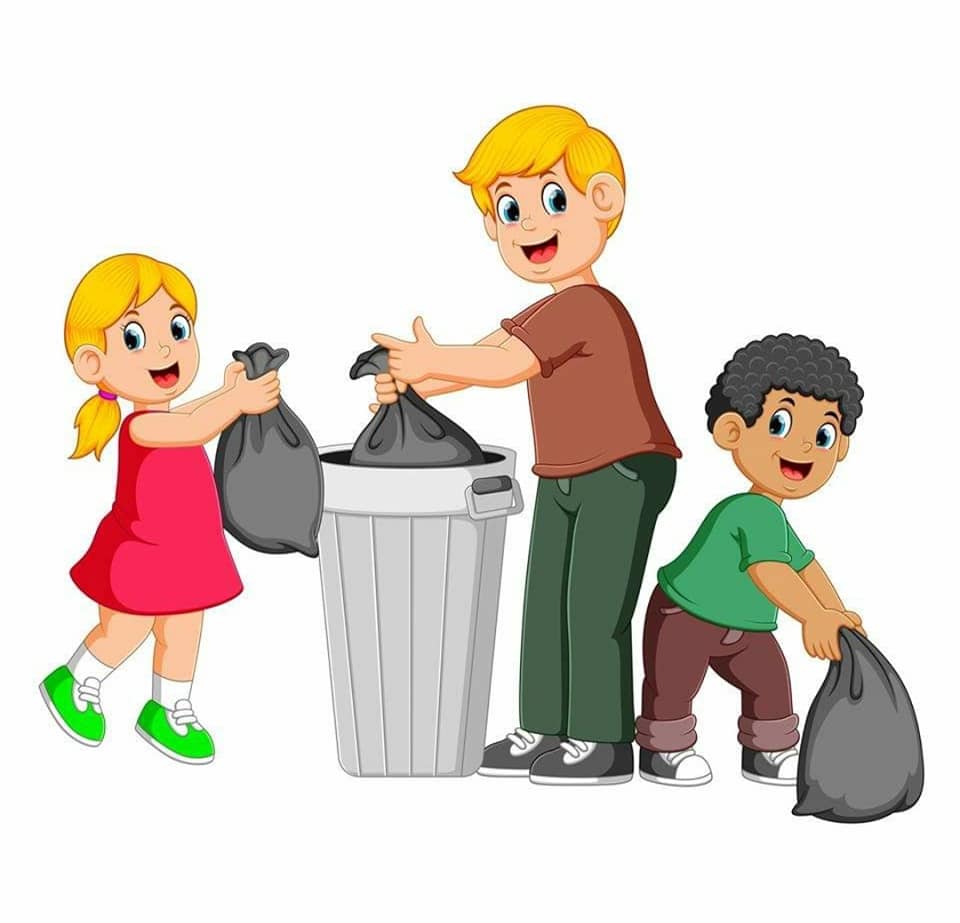 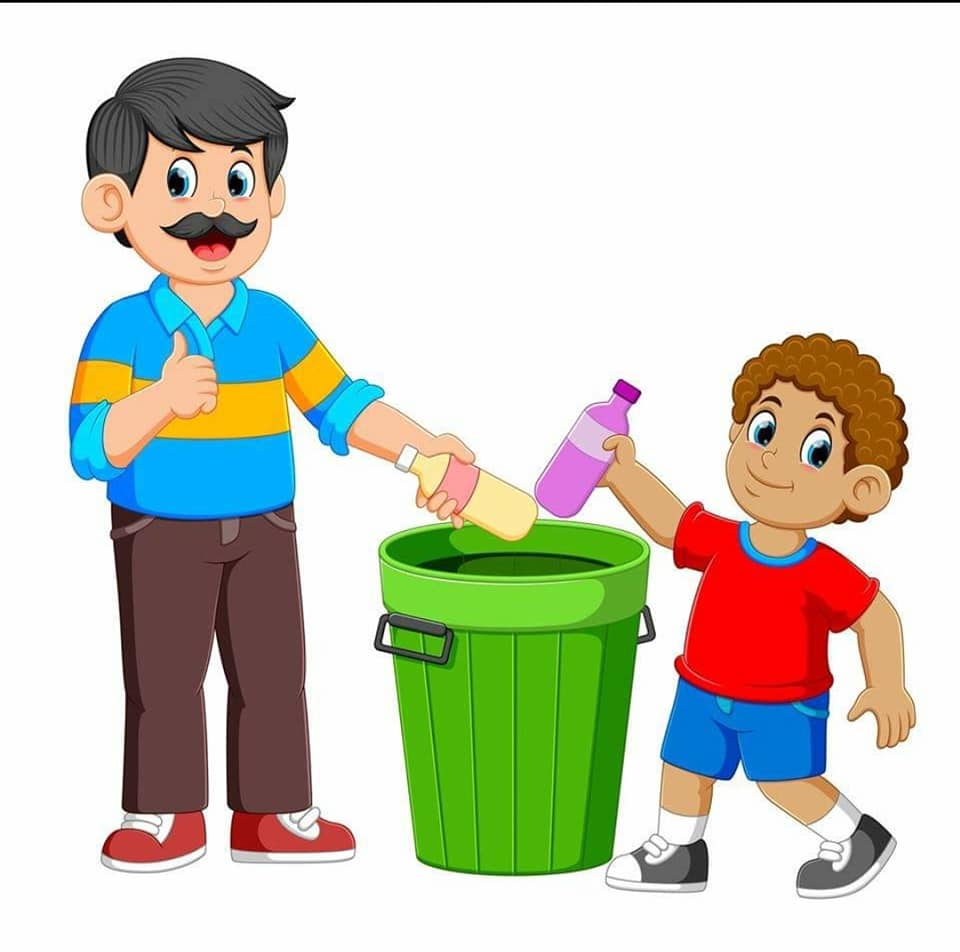 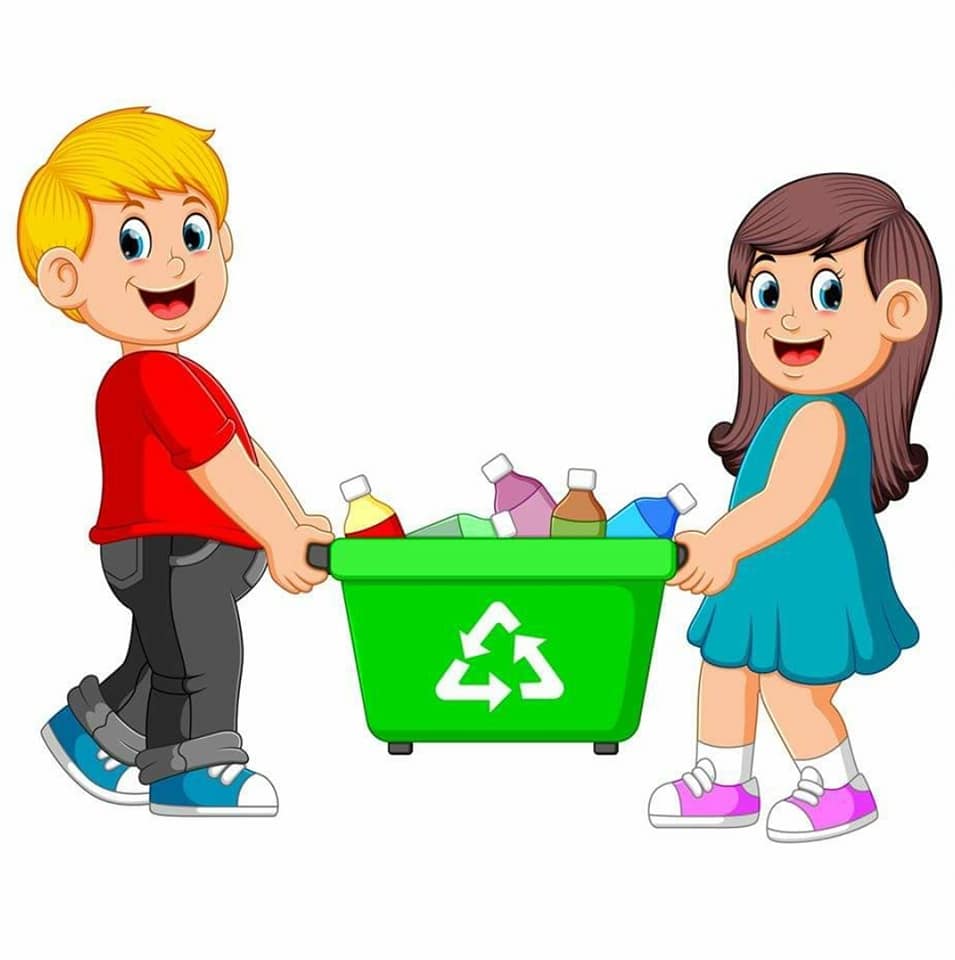 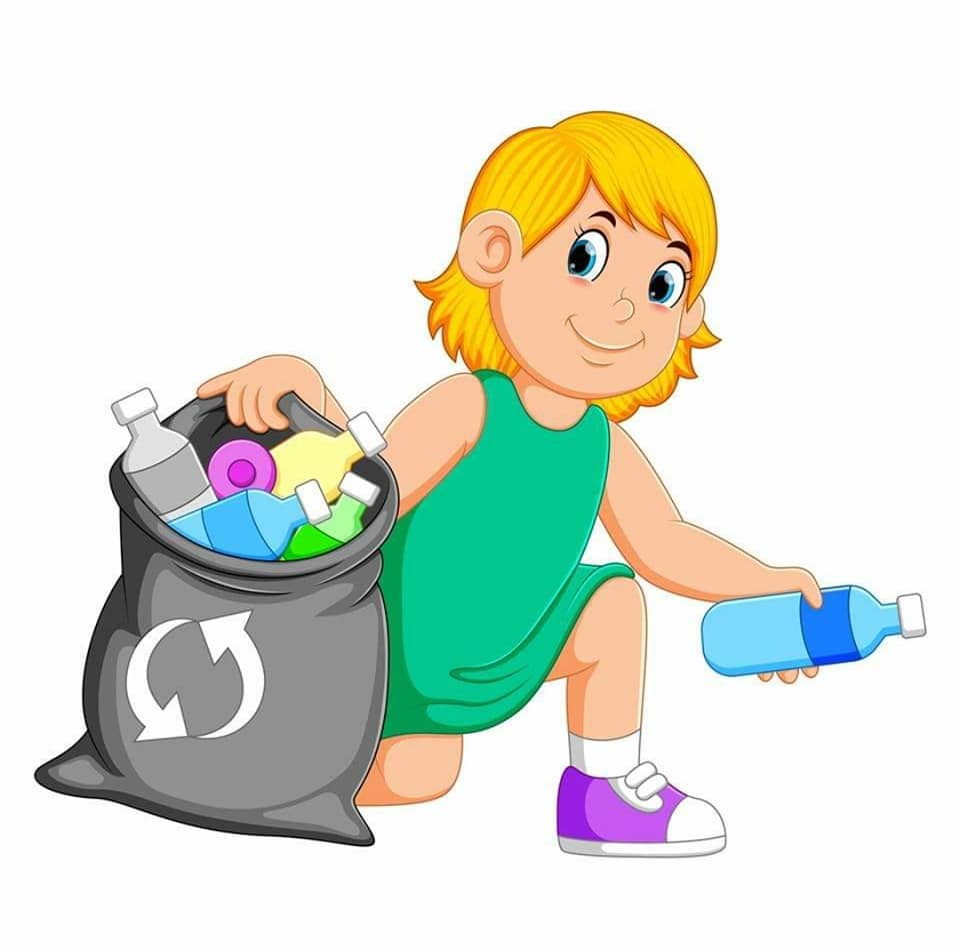 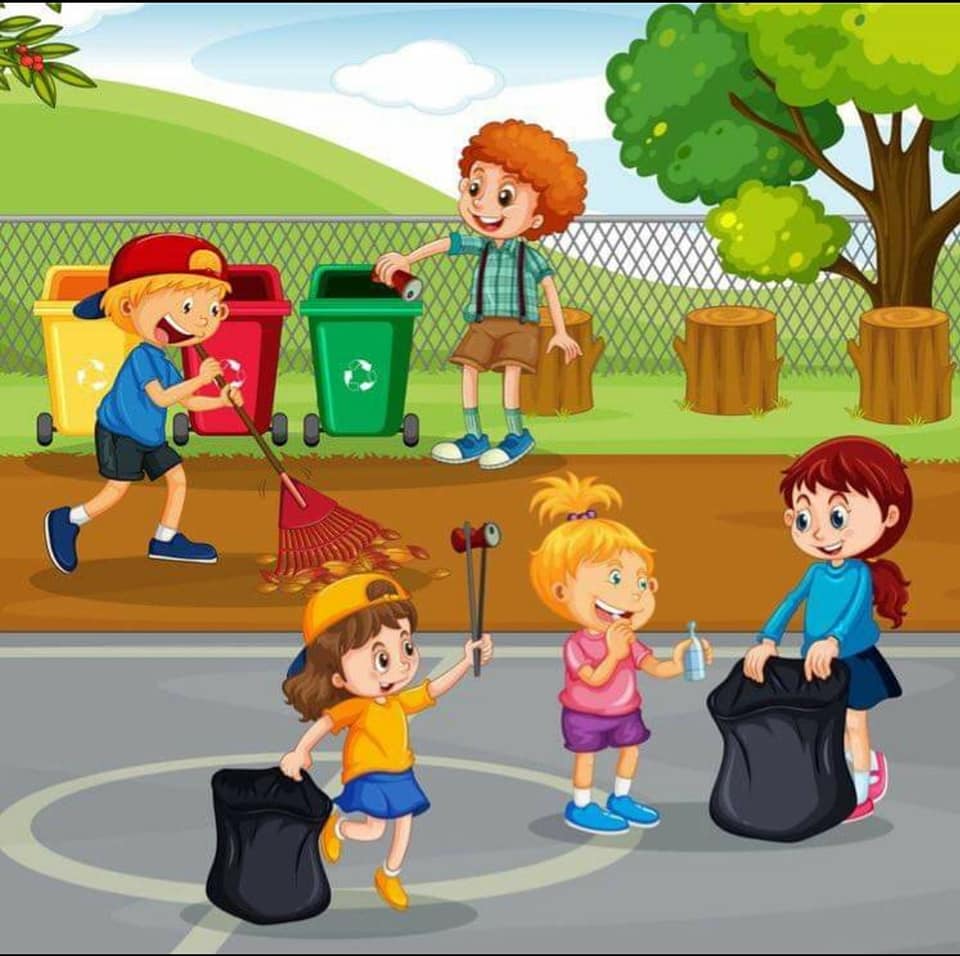 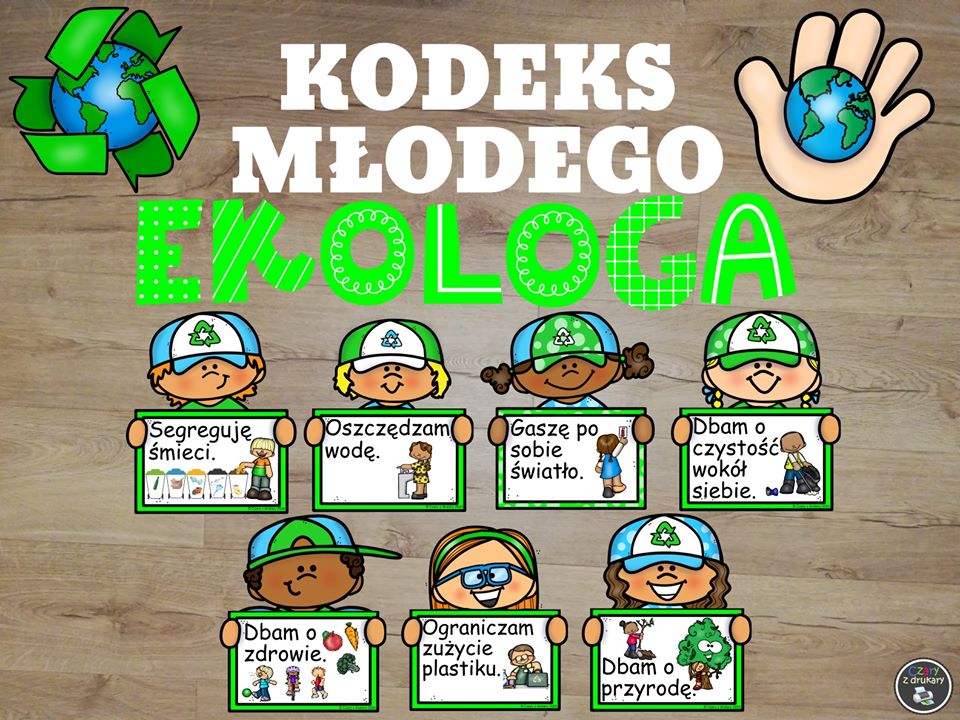 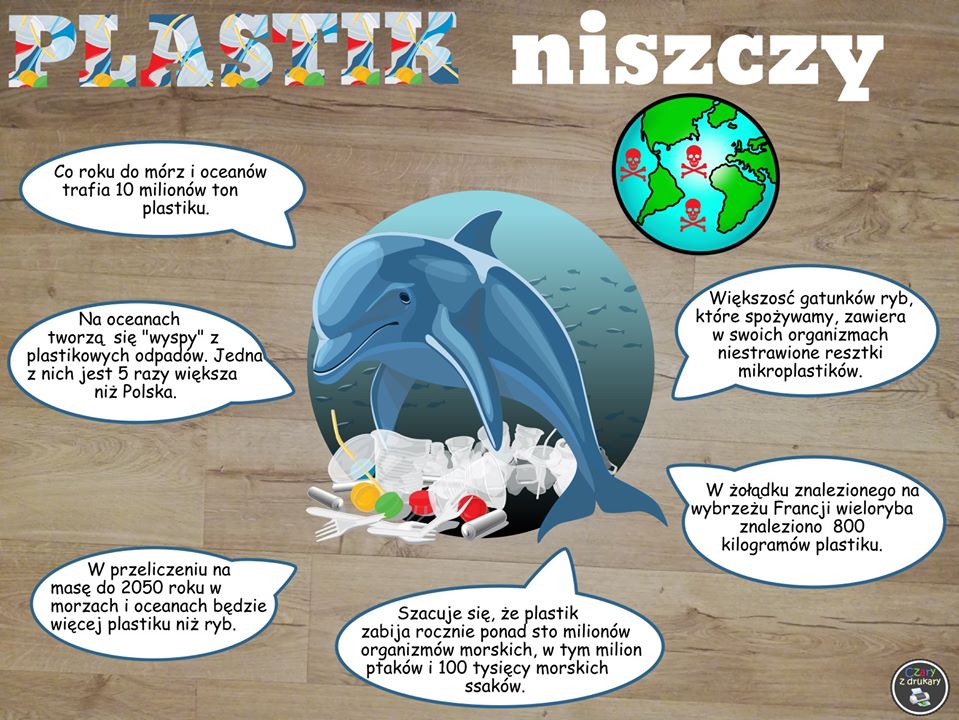 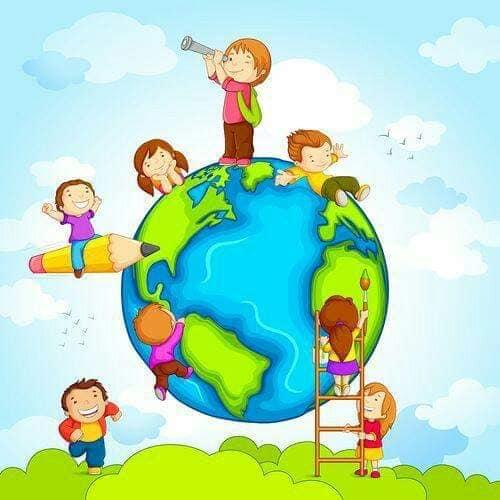 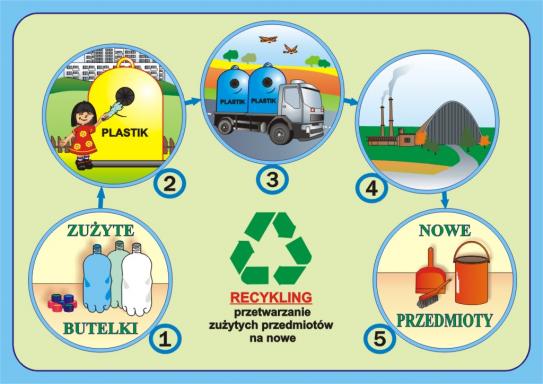 Pozdrawiam Was serdecznie,Pani Basia